Sixto CancelAs a commitment maker for the Clinton Global Initiative University (CGIU) Sixto founded Think of Us, a non-profit dedicated to innovating with data, technology and multi-media to help foster youth heal, develop and thrive.. Think of Us has developed a client-focused mobile and web apps currently piloting in Santa Clara and Washington D.C. Sixto has been involved in different roles at several White House briefings around technology, foster care and LGBTQ issues. He lead the efforts of executing the first ever White House Foster Care and Technology Hackathon where 7 million dollars of commitment of actions were announced, after 23 years an update to regulations around tech and child welfare was made by the federal commissioner team and several new app were made. He has been recognized by the White House as a White House Champion of Change, a Millennial Maker by BET and was named as one of the Top 24 Changemakers in government under 24. Sixto has served as a Young Fellow at Jim Casey Youth Opportunities Initiative since 2010, where he has worked on youth engagement, asset development and permanency. Sixto leads a working committee that focuses on the learning of vulnerable youth populations as a member of the Dell Youth Innovation  Advisor. Sixto served as a policy council member, where he provided recommendations to the acting assistant secretary of the Administration for Children and Families under the U.S. Department of Health and Human Services. Sixto has appeared on NPR’s “Tell Me More,” Fox News, the Katie Couric show, and the Huffington Post.  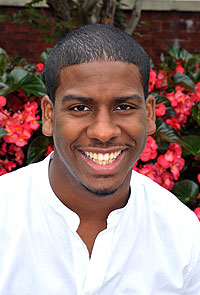 